ACTA DE ASAMBLEA GENERAL EXTRAORDINARIA DE LA ORGANIZACIÓNEn la comuna de Santiago, con fecha ____ de ____________________ del 2024, siendo las 	hrs., y con un quórum de asistentes de 	 personas, la Organización __________________________________________________________________, RUT N° 	 domiciliada en ______________________________________  comuna de 	       , ha resuelto autorizar al Directorio Vigente, presidida por el/la Sr./Sra ____________________________________________________, RUT N°                                    para postular al proyecto (nombre del proyecto) 		  , de los Fondos Concursables año 2024 de la Ilustre Municipalidad de Santiago.Se deja constancia de que el financiamiento de este proyecto se realizará de la siguiente manera:PLANILLA DE ASISTENCIA DE SOCIAS Y SOCIOS QUE AUTORIZAN LA POSTULACIÓN A LOS FONDOS CONCURSABLES 2024:NOTA: La Asamblea General Extraordinaria no debe tener una antigüedad superior a 30 días corridos hacía atrás, respecto a la postulación del proyecto.Siendo las _____:_____ hrs., se pone término a la presente Asamblea General Extraordinaria.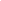 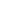 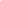 Nombre y Firma Presidenta/eNombre y Firma Tesorera/oNombre y Firma Secretaria/o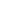 TIMBRE DE LA ORGANIZACIÓNAPORTE MUNICIPAL SOLICITADONo puede exceder montos según tipo de gasto.$APORTE DE LA ORGANIZACIÓNEl cofinanciamiento no es obligatorio$             COSTO TOTAL DEL PROYECTO              COSTO TOTAL DEL PROYECTO $N°NOMBRE COMPLETORUTFIRMA12345678910111213141516171819202122232425